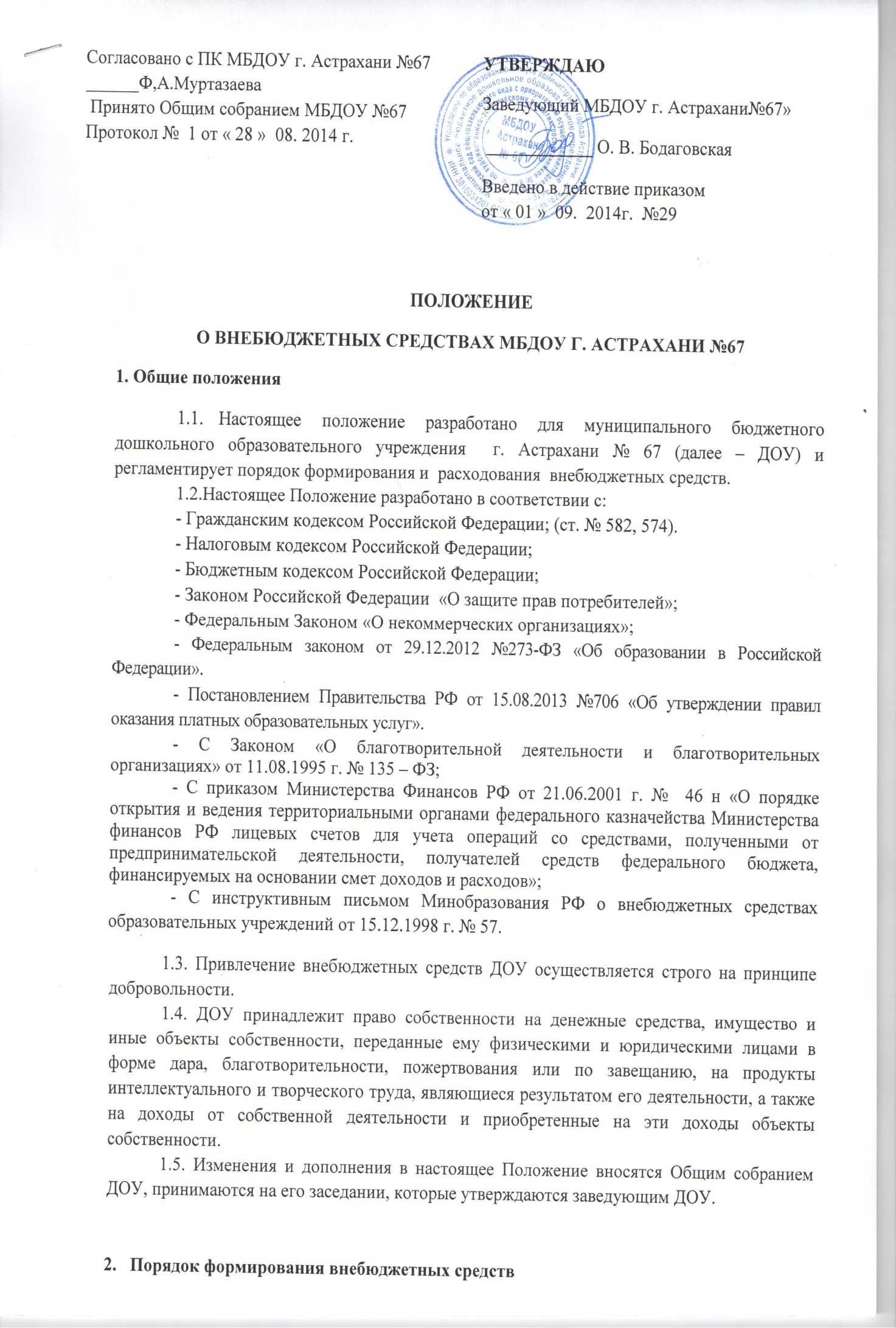 ДОУ является учреждением, которое выполняет функции в интересах общества и содержится за счет бюджета и внебюджетных средств.Внебюджетные средства ДОУ – это средства, поступившие в соответствии с законодательством в распоряжение учреждения, кроме бюджетных ассигнований, формируемые за счет других источников.Источником формирования внебюджетных средств ДОУ являются:- средства, полученные от родителей (законных представителей) за содержание детей в ДОУ;- средства, полученные от платных образовательных услуг;- средства, полученные от осуществления иной приносящей доход деятельности в соответствии с законодательством Российской Федерации, предусмотренной  Уставом;- добровольные пожертвования и спонсорские взносы юридических и физических лиц, в том числе иностранных; - целевые пожертвования физических и (или) юридических лиц.- иные источники, не запрещенные действующим законодательством Российской Федерации. Внесение денежных средств (пожертвований) физическими и (или) юридическими лицами, в том числе родителями (законными представителями воспитанников ДОУ), возможно только на добровольной основе целевым назначением на лицевой счет ДОУ. Расходование привлеченных внебюджетных средств осуществляется на нужды ДОУ в соответствии с требованиями законодательства.Имущество, переданное ДОУ в виде пожертвования, приходуется администрацией ДОУ.  ДОУ может иметь и использовать внебюджетные средства на следующих условиях:Их образование не противоречит законодательству РФ и РТ;Имеется смета доходов и расходов, утвержденная в установленном порядке;Существует положение о внебюджетных средствах, рассмотренное и принятое на общем собрании трудового коллектива.Источники финансирования, предусмотренные настоящим Положением, являются дополнительными к основному бюджетному источнику. Привлечение дополнительных источников финансирования не влечет за собой сокращения объемов финансирования ДОУ.Условия привлечения внебюджетных средств3.1. Условия привлечения ДОУ целевых взносов (благотворительная помощь)3.1.1. Решение о внесении целевых взносов на счет ДОУ со стороны физических и (или) юридических лиц принимается ими самостоятельно с указанием цели реализации средств, а также по предварительному письменному обращению ДОУ к указанным лицам.3.1.2. Целевые взносы перечисляются безналично на лицевой счет  МБДОУ г. Астрахани №99.3.1.3. Расходование внебюджетных средств допускается только в соответствии с их целевым назначением.3.1.4. В течение 10 календарных дней со дня перечисления денежных средств на расчетный счет ДОУ, благотворитель вправе обратиться в ДОУ с обращением, в котором указывается целевое назначение перечисленных им денежных средств.3.1.5. В случае поступления денежных средств на благотворительные цели на расчетный счет ДОУ и отсутствия в течение 10 календарных дней с момента поступления денежных средств обращения со стороны благотворителя, целевое назначение поступивших денежных средств определяется руководителем  ДОУ с учетом предложений, высказанных родителями  ДОУ и профсоюзным комитетом. Указанные средства направляются исключительно на нужды ДОУ. Отчет о расходовании средств  для ознакомления размещается в общедоступном месте ДОУ.3.1.6. Бухгалтерия  и руководитель ДОУ организует учет целевых взносов и своевременное оформление документации.3.2. Условия привлечения ДОУ добровольных пожертвований3.2.1. Добровольные пожертвования могут производиться юридическими и (или) физическими лицами. Решение о пожертвовании принимается ими самостоятельно.3.2.2. Добровольные пожертвования оформляются в соответствии с действующим законодательством РФ3.2.3. Добровольные пожертвования юридических и (или) физических лиц в виде денежных средств перечисляются безналично на лицевой счет ДОУ. Руководитель, администрация  и сотрудники ДОУ не вправе принимать от благотворителей наличные денежные средства.3.2.4. Иное пожертвованное имущество оформляется в обязательном порядке актом приема-передачи и ставится на баланс ДОУ в соответствии с действующим законодательством РФ. 3.2.5. Добровольные пожертвования недвижимого имущества подлежат государственной регистрации в порядке, установленном законодательством РФ3.2.6. Распоряжение пожертвованным имуществом осуществляет руководитель ДОУ. Денежные средства расходуются в соответствии с утвержденным  руководителем сметой расходов, согласованной с Профсоюзным комитетом ДОУ (далее ПК).3.2.7. Руководитель по запросу благотворителя обязан предоставить ему полную информацию о расходовании и возможность осуществления контроля за процессом расходования внесенных им безналичных денежных средств, использования имущества, предоставленного благотворителем.3.2.8. Руководитель ДОУ организует учет добровольных пожертвований и своевременное оформление документации.3.2.9. В случаях  неурегулированным настоящим разделом Положения применяются нормы Гражданского кодекса РФ.3.3.  Условия привлечения родительских взносов за содержание ребенка в детском саду3.3.1. Взносы за содержание ребенка (родительская плата) в детском саду взимаются с родителей (законных представителей) на основании законодательства РФ,  направляются на организацию питания и содержание ребенка в ДОУ3.4. Учет средств осуществляется    бухгалтерией ДОУ.Порядок расходования внебюджетных средствГлавным распорядителем внебюджетных средств является заведующий, наделенный правом:утверждения смет доходов и расходов по внебюджетным средствам;взимания доходов и осуществления расходов с внебюджетных счетов на мероприятия, предусмотренные и утвержденные в смете доходов и расходов.Составление сметы5.1. Смета доходов и расходов по внебюджетным средствам – это документ, определяющий объем поступлений внебюджетных средств с указанием источников образования и направлений использования этих средств.5.2. Проект сметы на предстоящий финансовый год составляет заведующий ДОУ.5.3. В доходную часть сметы включаются суммы доходов на планируемый год, а так же остатки денежных средств на начало года, которые включают остатки денежных средств и непогашенную дебиторскую задолженность предыдущих лет, а так же предусмотренное нормативными актами перераспределение доходов.5.4. В расходную часть сметы включаются суммы расходов, связанные с оказанием услуг, проведением ремонтных работ или другой деятельности на планируемый год, расходы, связанные с деятельностью ДОУ, не обеспеченные бюджетными ассигнованиями из расчета:- на функционирование и развитие ДОУ – 100%;5.5. Расходы рассчитываются исходя из действующих норм, применяя прогнозируемые тарифы и цены, а при их отсутствии – согласно средним расходам на базе отчетных данных.5.6. Сумма расходов в смете не должна превышать  суммы доходной части сметы. 5.7. В случае, когда доходы превышают расходы вследствие того, что эти доходы поступают в текущем учебном году для осуществления расходов в следующем бюджетном году, это превышение отражается в смете как остаток на конец года.5.8. К проекту сметы прилагаются:- расчеты источников доходов по соответствующим видам внебюджетных средств;- расчеты по расходам по каждой статье.5.9. Проект сметы доходов средств на предстоящий финансовый год заведующий ДОУ представляет на рассмотрение профсоюзного комитета ДОУ..5.10. Профсоюзный комитет ДОУ рассматривает представленный проект сметы в следующих аспектах:- законность образования внебюджетных средств,- полнота и правильность доходов по видам внебюджетных средств,- обоснованность расходов.5.11. После одобрения сметы Профсоюзным комитетом  ДОУ, смету утверждает заведующий ДОУ.Исполнение сметы6.1. Внебюджетные средства вносятся на внебюджетный счет ДОУ.6.2. Расходы счетов внебюджетных средств осуществляются в пределах остатка денежных средств на банковском (расчетном) счете в строгом соответствии с объемом и назначением, предусмотренными в смете.6.3 Перевод счетов с бюджетных счетов на внебюджетные и обратно не разрешается.6.4. Остатки неиспользованных средств по состоянию на 31.12 текущего года на внебюджетных счетах считаются переходящими, с правом  использования в следующем году.6.5. Доходы, поступившие в течение года дополнительно, могут быть использованы после осуществления в установленном порядке соответствующих изменений в смете.6.6. Общественный контроль исполнения смет доходов и расходов внебюджетных средств ДОУ осуществляет Профсоюзный комитет  ДОУ и доводит до сведения Общего трудового собрания ДОУ.6.7. Контроль со стороны администрации осуществляется постоянно по мере расходования внебюджетных средств.6.8. Распорядители внебюджетных средств  -  заведующая ДОУ и Профсоюзный комитет  ДОУ имеют право вносить изменения в смету, в зависимости от уровня поступления доходов, текущих потребностей или согласно другим обстоятельствам, составляя справки об изменении сметы доходов и расходов по установленным формам.Изменение сметы внебюджетных средств7.1. Заведующий, как главный распорядитель внебюджетных средств, имеет право вносить изменения в утвержденных сметах, в зависимости от уровня поступления доходов, текущих потребностей или согласно другим обстоятельствам, составляя справки об изменении сметы доходов и расходов по установленным формам.Контроль за соблюдением законности  привлечения внебюджетных средств8.1. Контроль за соблюдением законности привлечения внебюджетных средств осуществляется Общим трудовым собранием ДОУ и Профсоюзным комитетом   ДОУ.8.2. Руководителем ДОУ обеспечивается предоставление благотворителю отчета о расходовании внебюджетных средств в срок не позднее  30 календарных дней после использования средств, а также ежегодное предоставление публичных отчетов о привлечении и расходовании внебюджетных средств, подтвержденных соответствующими документами.8.3. Благотворители вправе обжаловать решения, принятые в ходе получения и расходования целевого взноса, действия и бездействие должностных лиц в досудебном порядке и (или) в судебном порядке. 8.4. Запрещается отказывать гражданам в приеме детей или исключать из ДОУ из-за невозможности или нежелания осуществлять целевые взносы, добровольные пожертвования, либо выступать заказчиком платных дополнительных образовательных услуг.8.5. Руководитель ДОУ несет ответственность за соблюдение порядка привлечения и использование  внебюджетных средств в соответствии с действующим законодательством. Заключительные положенияНаличие в ДОУ внебюджетных средств для выполнения своих функций не влечёт за собой снижение нормативов и (или)  абсолютных размеров его финансирования за счет средств Учредителя.Бухгалтерский учёт внебюджетных средств осуществляется в соответствии с нормативно – правовыми документами Министерства финансов РФ и РТ.Срок действия положения не ограничен. Положение действительно до принятия нового.РеквизитыМуниципальное бюджетное дошкольное образовательное учреждение г. Астрахани  № 67Ул. Татищева д. 4 Тел. 25-04-46Приложение №1Направления использования внебюджетных средств                                                                                                                                Приложение №2Договорпожертвования (дарения в общеполезных целях) № ____ г. Астрахань                                                                                      «_____» _______201____г.Мы, нижеподписавшиеся,_________________________________________________________                                                                         (полное наименование организации и уполномоченного лица _______________________________________________________________________________                                                               или фамилия, имя, отечество физического лица)именуемый (ая) в дальнейшем Жертвователь, с одной стороны, и муниципальное бюджетное дошкольное образовательное учреждениег. Астрахани   №67»именуемое в дальнейшем ДОУ, в лице заведующего Бодаговской О.В. действующего на основании Устава, с другой стороны, заключили настоящий договор о нижеследующем:Жертвователь передаёт ДОУ в качестве безвозмездной передачи (пожертвования)________________________________________________________________________________                                                            ( указать, что именно: денежные средства в сумме, имущество, права и т.д.,                   ________________________________________________________________________________     при необходимости указываются также индивидуальные признаки вещей)Пожертвование должно быть использовано на ____________________________________________                               ( указать цели использования денежных средств или иного имущества)ДОУ принимает пожертвование и обязуется:      а) использовать его по целевому назначению;      б) вести обособленный учет всех операций по использованию пожертвованного имущества;       в) незамедлительно известить Жертвователя (его правопреемника), если использование пожертвованного имущества в соответствии с указанным Жертвователем назначением станет невозможным вследствие изменившихся обстоятельств.      3. Если законодательством предусмотрено нотариальное оформление сделки и (или) государственная регистрация сделки с имуществом, составляющим объект пожертвования, то соответствующие расходы несёт _____________________________________________________________________________________                                               ( указать сторону договора, несущую расходы)4.Жертвователь (его правопреемник) вправе:   а) контролировать использование пожертвования по целевому назначению;    б) требовать отмены пожертвования в случае использования пожертвованного имущества  не в соответствии с указанным Жертвователем назначением или изменения ДОУ этого назначения  в силу   изменившихся обстоятельств без согласия Жертвователя         правопреемника).5.Настоящий договор заключен в соответствии со статьёй 582 Гражданского Кодекса РФ. Все споры, вытекающие из настоящего договора, разрешаются в порядке, определяемом гражданским процессуальным законодательством РФ.      Подписи: Жертвователь_________                                       Заведующий________________ ______________________                                                                Бодаговская О.В.______________________                                      Финансово-казначейское управление______________________                                      администрации города Астрахани     (домашний адрес)                                              (МБДОУ г. Астрахани №67)______________________                                      Р/счёт  40701810800003000007   (паспортные данные)                                           ИНН 3016034201  КПП 301901001 ______________________                                      Астраханское отделение                                                                                   БИК 041203001    ОКАТО: 12401372000                                                                                  Назначение платежа: Добровольное                                                                                  пожертвование на  оплату услуг  охраны,                                                                                  хозяйственных нужд МБДОУ г. Астрахани  №67   (домашний адрес)                                          ______________________                                ИНН 3015029368     ______________________                                СПЕЦ.СЧЁТ 40703810400002000046                                            (паспортные данные)                                     Наименование платежа:______________________                               Банк: ГРКЦ ГУ банка России по Астраханской области г. АстраханиКод Бюджетной Классификации (КБК): 74111303040040006130от__________________________________________________(Ф.И.О. Жертвователя) группа № _____   для МДОУ №99 БЛАГ. ПОМОЩЬ ДЛЯ ДОУ №99                                                                                                                                                                      М.П.                                                                                                                                                     Банковские реквизиты:МБДОУ г. Астрахани №67414056, ул. Татищева, д. 4ИНН 3016034201 КПП 301901001ОГРН 1023000861828л/cч. 21741Ш66220Финансово-казначейское управление администрации города Астрахани Астраханское отделениер/с 40701810000003000007БИК 041203001КБК  741 302 010 400 40002 2130 – родительская платаКБК 741 303 030 304 0040000 180 – добровольные пожертвования№ п\пКод показателяНаименование расходов1221Услуги связиПредоставление: телефонных и телеграфных каналов связи, каналов передачи данных (информации);соединительных специальных и прямых линий связи; подключение и использование Глобальной сети Интернет; доступа к телефонной сети (установка телефонов и др. средств связи); междугородних соединений, местного телефонного соединения (абонентская и повременная оплата) и др. средств связи;Пересылку почтовых отправлений (в том числе оплата услуг специальной и фельдъегерской связи); почтовую пересылку пособий; оплату почтового сбора при перечислении заработной платы; почтовые переводы денежных средств; приобретение почтовых марок, конвертов; регистрацию сокращенного телеграфного адреса; пользование радиоточкой (абонентская плата).Другие аналогичные расходы.2222Транспортные услуги-  обеспечение проездными документами в служебных целях 3223Коммунальные услуги- оплата отопления и технологических нужд, а так же горячего водоснабжения;- потребление электроэнергии для хозяйственных, производственных, лечебных нужд и других целей;- водоснабжение, канализация;- другие аналогичные расходы.4225Услуги по содержанию имущества- оплата договоров на оказание услуг по заправке картриджей к оргтехнике;- оплата договоров по выполнению ремонтно-реставрационных и консервационных работ по зданиям и сооружениям, ремонтно-реставрационные и консервационные работы по инженерным сетям, ремонтно – реставрационные работы по благоустройству территории);- оплата договоров на проведение капитального текущего ремонта инженерных систем, ремонт индивидуальных тепловых пунктов, коллекторов, находящихся на балансе учреждения;- оплата договоров по выполнению проектных и изыскательных работ по подготовке проектно – сметной документации  и ее экспертизе в случаях, установленных законодательством РФ в целях капитального ремонта, если указанные работы неразрывно связаны с проводимыми ремонтными работами;- оплата договоров на оказание услуг по проведению технического состояния транспортных средств с использованием средств технического диагностирования при государственном техническом осмотре в соответствии с Постановлением Правительства РФ от 31.07.1998 № 880;- оплата договоров по оказанию услуг по техническому обслуживанию, ремонту, наладке, эксплуатации элементов охранной и пожарной сигнализации, элементов систем видеонаблюдения, элементов локальной вычислительной сети, учитываемых на балансе учреждения; оплата договоров на оказание услуг по стирке белья и постельных принадлежностей, химической стирке и ремонту белья и вещевого имущества; - другие аналогичные расходы.5226Прочие расходы- оплата договоров по выполнению проектных и изыскательных работ  по подготовке проектно – сметной документации  и ее экспертизе в случаях, установленных законодательством РФ в целях капитального ремонта, если указанные работы неразрывно связаны с проводимыми ремонтными работами;Оплата договоров на приобретение печатей и штампов, бланков удостоверений, бланков трудовых книжек, вкладышей к ним, бланков строгой отчетности, унифицированных форм первичных документов бухгалтерского учета, форм бюджетной отчетности и др. бланков;- оплата договоров на монтаж локальной вычислительной сети;- оплата договоров на подписку периодической литературы (газеты, журналы, методические пособия и т.д.);- оплата договоров на инкассацию денежных средств;- оплата договоров на диспансеризацию, медицинское обслуживание, проведение медицинских анализов, осмотр и освидетельствование работников;- оплата договоров на изготовление плакатов, афиш, договоров на создание эскизов костюмов в сценографии;- оплата расходов по найму в жилого помещения при служебных командировках;- оплата стоимости обучения на курсах повышения квалификации, участия в семинарах;- оплата договоров на оказание нотариальных услуг;- оплата договоров на оказание услуг по проведению инвентаризации и паспортизации  зданий, сооружений и других основных средств;- оплата договоров на оказание услуг по экспертизе обоснований инвестиций, технико – экономических обоснований проектов;- оплата договоров на оказание услуг  охранными, пожарными организациями (установка, наладка, обслуживание систем сигнализации, систем автоматического пожаротушения пожарной сигнализации, управления автоматического дымоудаления и др. противопожарные мероприятия);- оплата договоров по пошиву мягкого инвентаря и форменной одежды из материалов заказчика;- оплата договоров на проведение комплекса землеустроительных работ: проектирование границ земельного участка с формированием границ земельного участка с формированием землеустроительного дела и постановкой на государственный кадастровый учет;- оплата договоров на составление технического задания для создания программного обеспечения;- др. аналогичные расходы6290Прочие расходы- расходы по оплате руководителям практики от предприятий, учреждений, организаций услуг по руководству учебной производственной практикой студентов и учащихся образовательных учреждений профессионального образования;- приобретение (изготовление) кубков, медалей, вымпелов, значков, нагрудных знаков, ценных подарков, поздравительных открыток, сувенирной продукции, букетов цветов и др.;- оплата государственной пошлины за государственную регистрацию транспортных средств и иные юридические действия, связанные с изменением и выдачей документов на транспортные средства, выдачей государственных регистрационных знаков, за государственный технический осмотр транспортных средств, а также приобретение спецпродукции;- оплата стоимости проезда, суточных (полевых), квартирных студентам, учащимся очной формы обучения, направляемым на базы производственной и педагогической практики;- выплата денежной компенсации за задержку выплаты заработной платы, отпускных, выплат при увольнении и других выплат в соответствии с законодательством Российской Федерации;- оплата взносов на участие в спортивных соревнованиях, конференциях и т.п.;- другие аналогичные формы.7310Увеличение стоимости основных средств- подписка на периодическую литературу, приобретение книжной или иной печатной продукции и справочной официальной литературы для библиотечного фонда;- оплата выполненных пусконаладочных работ по приобретенным объектам и оборудованию (основным средствам), включенных в договор на приобретение;- оплата договоров на приобретение (в том числе на оплату договоров по изготовлению) основных средств из материалов подрядчика (мебели, дверей, пластиковых окон, компьютеров, антенн и других основных средств);- оплата договоров на приобретение электронно-вычислительной техники с предустановленным программным обеспечением;- оплата договоров на приобретение оснастки для печатей;- оплата договоров на приобретение декораций;- расходы по оплате договоров подряда на строительство, реконструкцию, расширение, техническое первооружение строек и объектов;- другие аналогичные расходы8340Увеличение стоимости материальных запасов- подписка на периодическую литературу, приобретение книжной или иной печатной продукции и справочной официальной литературы для библиотечного фонда;- оплата выполненных пусконаладочных работ по приобретенным объектам и оборудованию (основным средствам), включенных в договор на приобретение;- оплата договоров на приобретение (в том числе на оплату договоров по изготовлению) основных средств из материалов подрядчика (мебели, компьютеров  и других основных средств);- расходы по договорам на приобретение и изготовление материальных запасов из материалов подрядчика;- приобретение обмундирования, специальной одежды, знаков отличия, фурнитуры и других видов мягкого инвентаря;- приобретение книжной продукции и справочной официальной литературы, кроме литературы, приобретаемой для библиотечного фонда;- приобретение расходных материалов к оргтехнике;- приобретение материалов для зубопротезирования;- приобретение кормов для объектов животного мира;- приобретение аптечек (медицинских укладок, индивидуальных пакетов);- приобретение бутилированной воды;- продуктов питания (оплата продовольствия);- другие аналогичные расходы.